Csoportosítsd az emberi testrészeket és szerveket !szemek, fülek, száj, lábak, tüdő, máj, szív, gyomor, vese, tenyér, Hol van az emberi test szimmetriatengelye? Rajzold be a belső szerveket is a szövegnek megfelelően!kép forrása:https://i.pinimg.com/originals/45/99/6e/45996e30e4e4ca54dc45ccaccad3eb52.png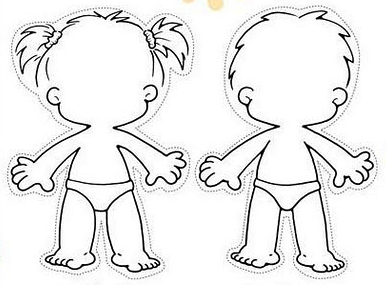 Körülbelül 8,9 milliárd fő a Föld népessége. Számítsd ki a szöveg alapján, hogy ebből hány ember balkezes!Vannak olyan számok, szavak amelyek visszafele olvasva is ugyanazt jelenti. Ezeket palindrom szavaknak, számoknak nevezzük. PL. 313, 5885, alóla, teletÍrj te is minél többet!Sorolj fel a magyar abc-ből nyomtatott nagy betűket, amelyeknek van függőleges vagy vízszintes szimmetriatengelye!